
OBJETIVOExperiÊncIAFORMAÇÃO           PERFIL PROFISSIONAL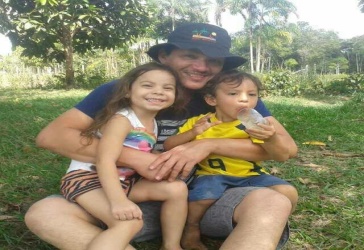 Hamilton Karlay Amaral SantosRua: são Pedro 31 Terra Nova CEP 69093441Celular: (92)993190770 Email:hkarlay63@gmail.comDesejo fazer parte do time da empresa oferecendo o melhor. Sou uma pessoa muito dedicada e comprometida com as atribuições que são dadas a mim. DE 01/04/2012 ATÉ 14/10/2016Nome do trabalho, auto onibus  liderFunção: motorista urbanoDE 10/02/2005 ATÉ 12/02/2010Nome do trabalho, eucaturFunção: motorista urbanoensino médio completoensino médio completoensino médio completoNasci pra tranportar vidas e faço isso com dedicação segurança e responsabilidade com os horários.